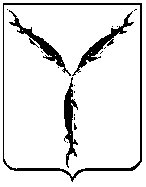 САРАТОВСКАЯ   ГОРОДСКАЯ   ДУМА РЕШЕНИЕ29.11.2018 № 43-322г. СаратовО внесении изменения в решение Саратовской городской Думы   от 25.10.2018 № 41-303 «О награждении Почетной грамотой Саратовской городской Думы» На основании решения Саратовской городской Думы от 26.02.2004   № 42-407 «О Почетной грамоте Саратовской городской Думы»Саратовская городская Дума РЕШИЛА:1.      Внести   в решение Саратовской городской Думы от 25.10.2018   № 41-303     «О награждении Почетной грамотой Саратовской городской Думы» следующее изменение:  1.1.   В пункте 9.1.  слова «Саратовский техникум строительных технологий и сферы обслуживания»  заменить словами «Саратовский колледж водного транспорта, строительства и сервиса».2.        Настоящее решение вступает в силу со дня его принятия.Председатель Саратовской городской Думы                                                                 В.В. Малетин